Application Request for support and/or funds   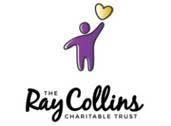 Please note applications must be accompanied by a letter of referral from a school orrecognised organisation agreeing with what is being applied for.F0001 Please note applications are only looked at when we have a trust meeting and these can take anywhere from 6 to 12 weeks. We will contact you once we have made a decision.Please ensure your referral letter is attached to the form. SECTION ONE – Full Name of Person Requiring Assistance: Charity name if applicable (including registration number): Date of Birth:Address of person requiring assistance:Postcode:                                                                   Length of Time at Current Address:                    Do you plan to live at the property for any less than 1 year?            Yes/NoEmail address: Contact Telephone Number:Name and Contact number of Person completing form if not as above: Your Employment Status:SECTION TWO Partners Name (if applicable):Partners Date of Birth:Partners Employment Status:Please list below children and/or other dependant adults in your household. We need their name, their age, their relationship to you and whether they are employed or in educationSECTION THREE Tell us about your and your partners health Please circle relevant optionYou – Mental Health, Mobility, Learning Disabilities, Visual Impairment, Hearing Impairment, None, Other If any circled please specify:Your Partner – Mental Health, Mobility, Learning Disabilities, Visual Impairment, Hearing Impairment, None, OtherIf any circled please specify:SECTION FOUR – Please circle your current circumstancesBenefit Changes                                                                 Sickness/Ill HealthLow Income                                                                        Other(please give details)Delay in wagesDebtsSECTION FIVEWhat and/or who is the request for?What level of support are you looking for? E.g. White goods or support with an event Why should The Ray Collins Charitable Trust help?Have you applied to any other organisations? If so who?I declare that the content of this funding application form and all supporting documents are correct and I understand that any misleading information may result in my application being refusedSigned:	                     Date: